Funkcje wymiernePrzesunięcie wykresu funkcji  o wektorGRUPAIMIĘ I NAZWISKO1. Przesuń wykres funkcji  o wektor  Podaj wzór otrzymanej funkcji, jej dziedzinę i zbiór wartości.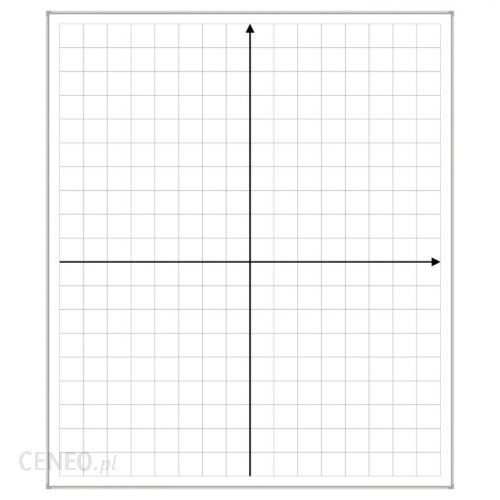 1. Przesuń wykres funkcji  o wektor  Podaj wzór otrzymanej funkcji, jej dziedzinę i zbiór wartości.1. Przesuń wykres funkcji  o wektor  Podaj wzór otrzymanej funkcji, jej dziedzinę i zbiór wartości.Film: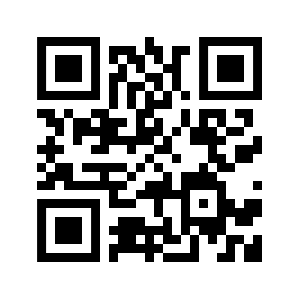 2. Naszkicuj wykres funkcji  i podaj równania jego asymptot.2. Naszkicuj wykres funkcji  i podaj równania jego asymptot.2. Naszkicuj wykres funkcji  i podaj równania jego asymptot.Film: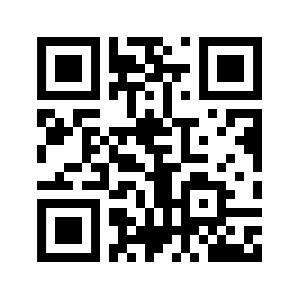 3. Podaj liczbę punktów o obu współrzędnych całkowitych należących do wykresu funkcji 3. Podaj liczbę punktów o obu współrzędnych całkowitych należących do wykresu funkcji 3. Podaj liczbę punktów o obu współrzędnych całkowitych należących do wykresu funkcji Film: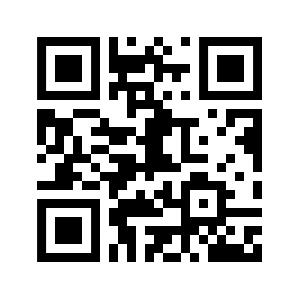 4. Wyznacz równanie przedstawionej hiperboli na podstawie informacji podanych na rysunku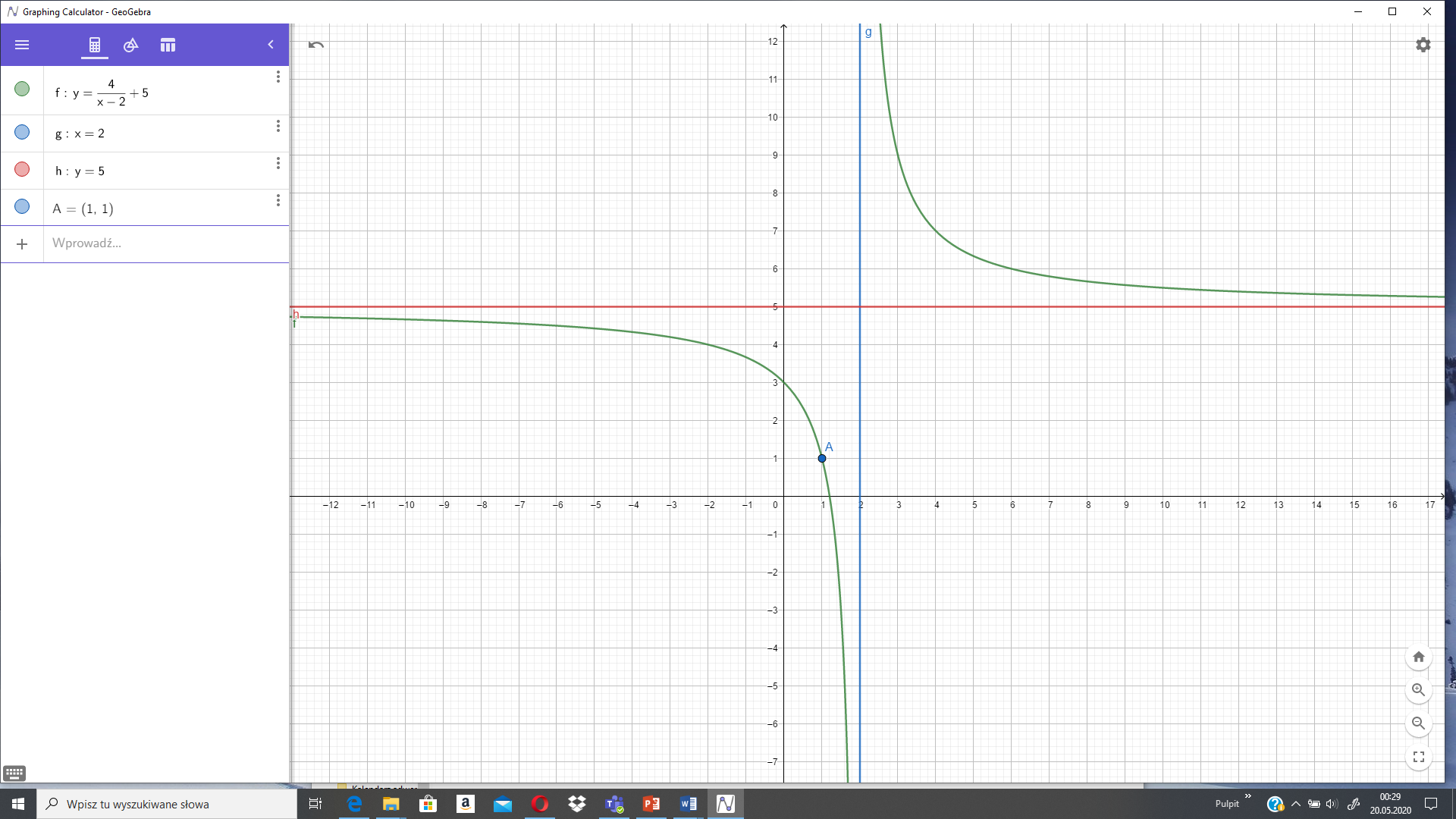 4. Wyznacz równanie przedstawionej hiperboli na podstawie informacji podanych na rysunku4. Wyznacz równanie przedstawionej hiperboli na podstawie informacji podanych na rysunkuFilm: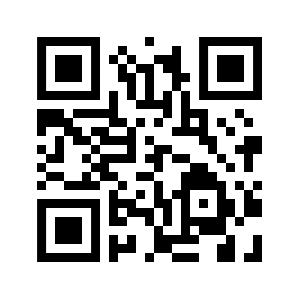 Funkcje wymiernePrzesunięcie wykresu funkcji  o wektorGRUPAIMIĘ I NAZWISKO1. Przesuń wykres funkcji  o wektor  Podaj wzór otrzymanej funkcji, jej dziedzinę i zbiór wartości.1. Przesuń wykres funkcji  o wektor  Podaj wzór otrzymanej funkcji, jej dziedzinę i zbiór wartości.1. Przesuń wykres funkcji  o wektor  Podaj wzór otrzymanej funkcji, jej dziedzinę i zbiór wartości.Film:2. Naszkicuj wykres funkcji  i podaj równania jego asymptot.2. Naszkicuj wykres funkcji  i podaj równania jego asymptot.2. Naszkicuj wykres funkcji  i podaj równania jego asymptot.Film:3. Podaj liczbę punktów o obu współrzędnych całkowitych należących do wykresu funkcji 3. Podaj liczbę punktów o obu współrzędnych całkowitych należących do wykresu funkcji 3. Podaj liczbę punktów o obu współrzędnych całkowitych należących do wykresu funkcji Film:4. Wyznacz równanie przedstawionej hiperboli na podstawie informacji podanych na rysunku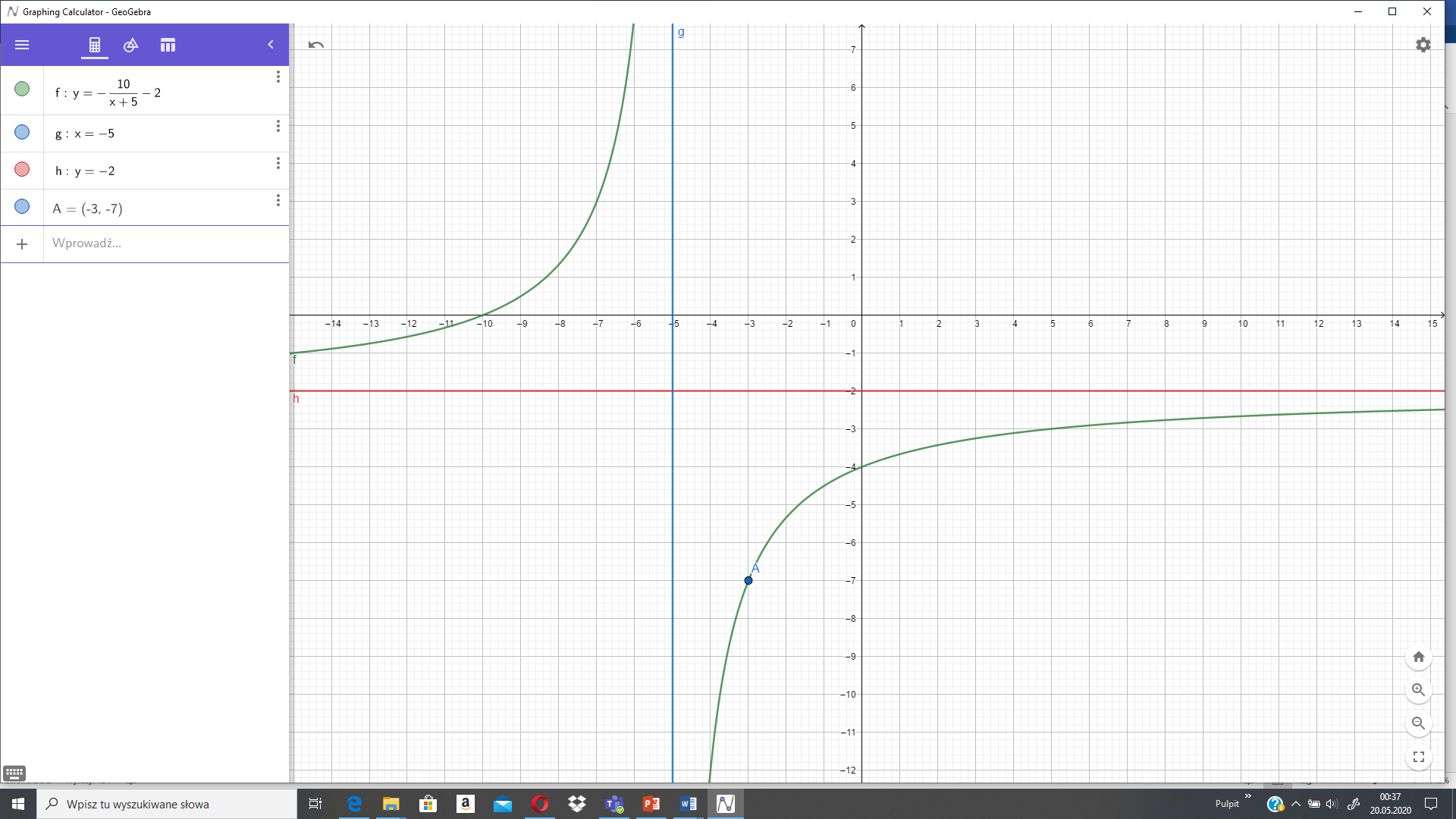 4. Wyznacz równanie przedstawionej hiperboli na podstawie informacji podanych na rysunku4. Wyznacz równanie przedstawionej hiperboli na podstawie informacji podanych na rysunkuFilm: